Быть добру!	В целях развития духовно-культурных основ, семейных традиций казачества, патриотического воспитания школьников, возрождения обычаев и песенной культуры казаков, воспитанники ГКОУ «Специальная (коррекционная) общеобразовательная школа-интернат № 1» были приглашены участвовать в I краевом фестивале казачьей песни  «Быть добру!», проводимом в казачьей станице Григорополисской, Новоалександровского района, Ставропольского края.	Результаты: Вокально-хореографический коллектив «Горница» награжден двумя  Дипломами Лауреатов  III степени. 	Педагоги Зинченко Надежда Маультдиновна, Соколан Татьяна Николаевна, Фоменко Ольга Владимировна  удостоены  грамотами за профессионализм в подготовке участников.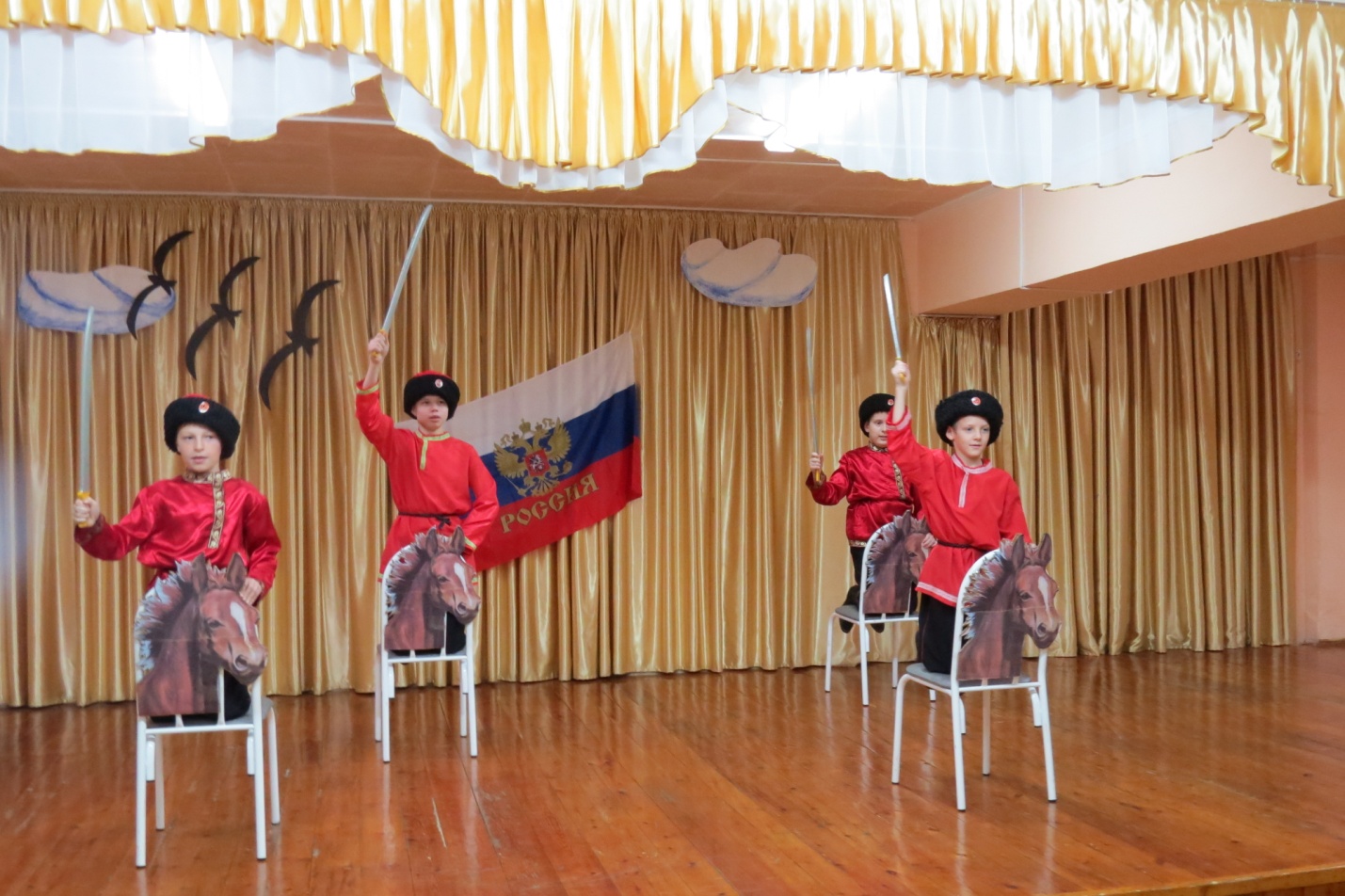 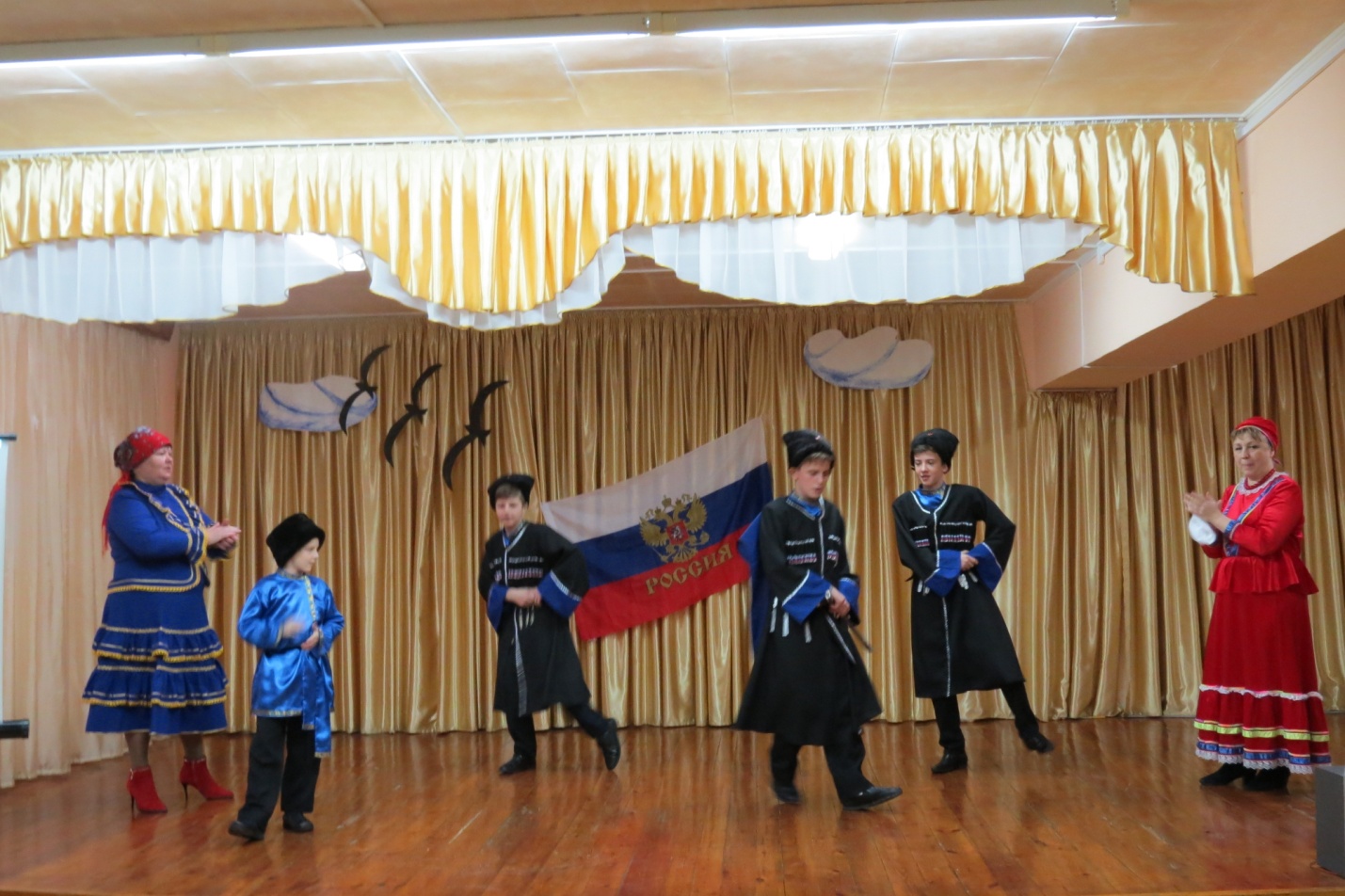 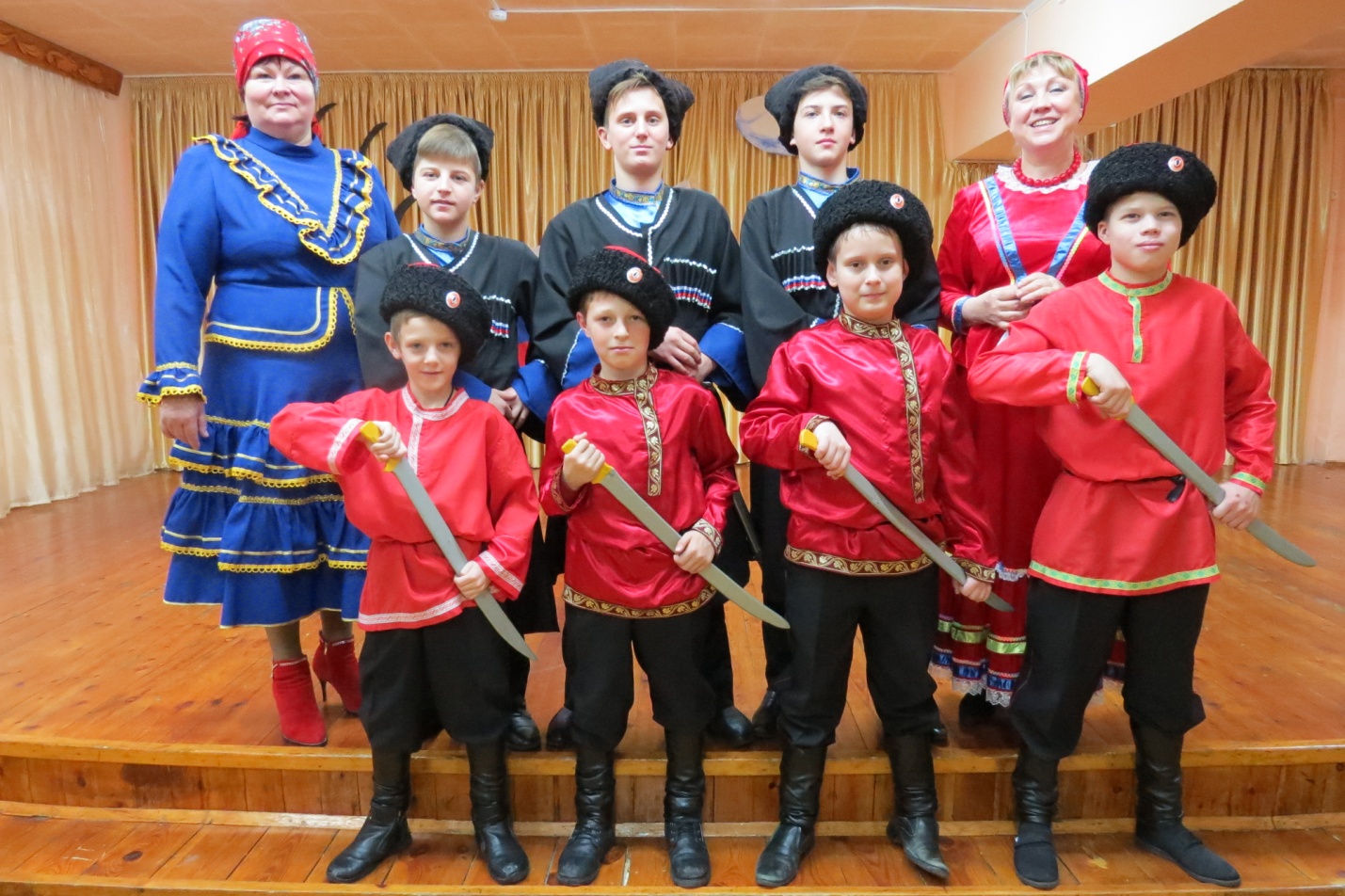 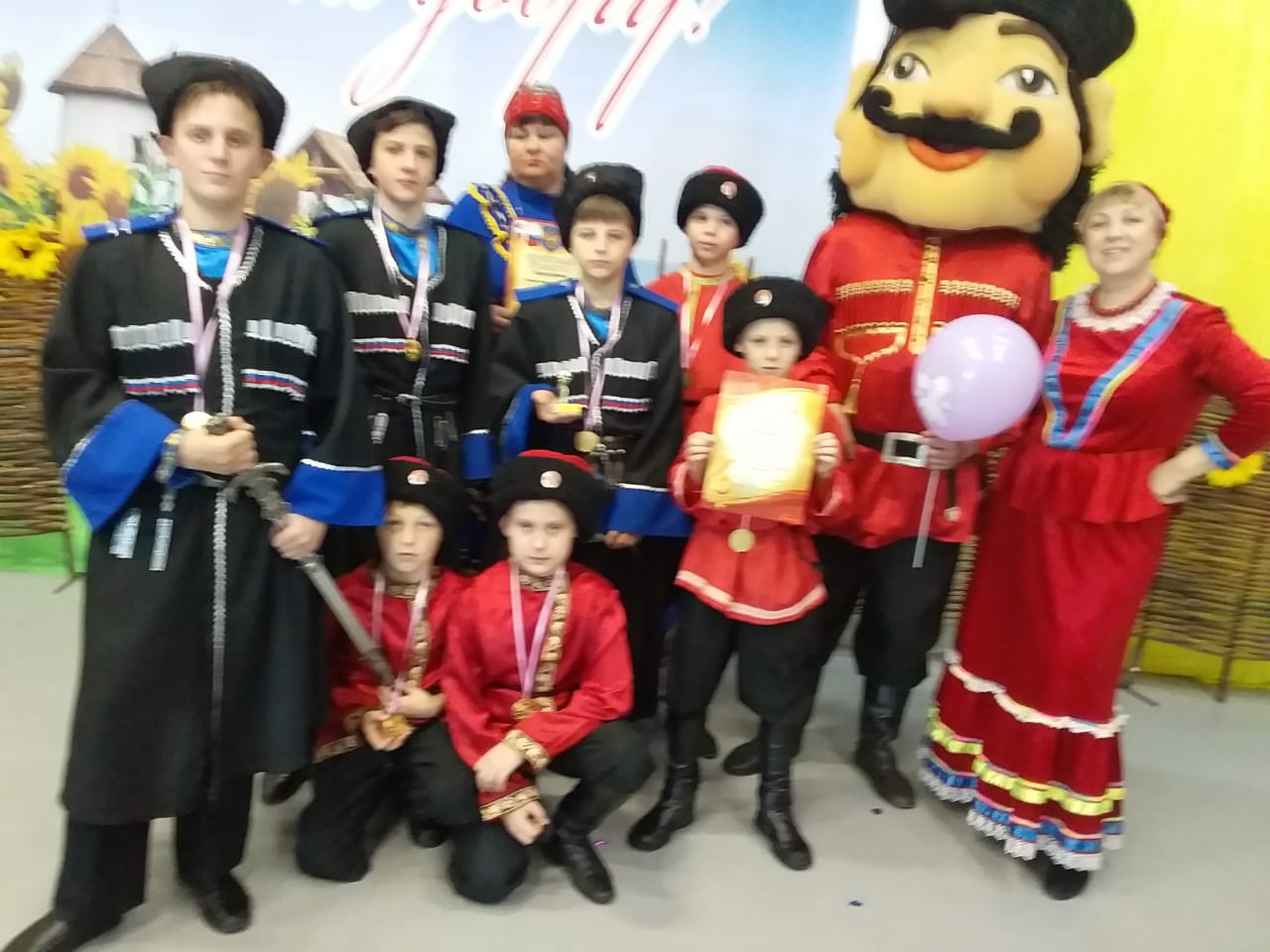 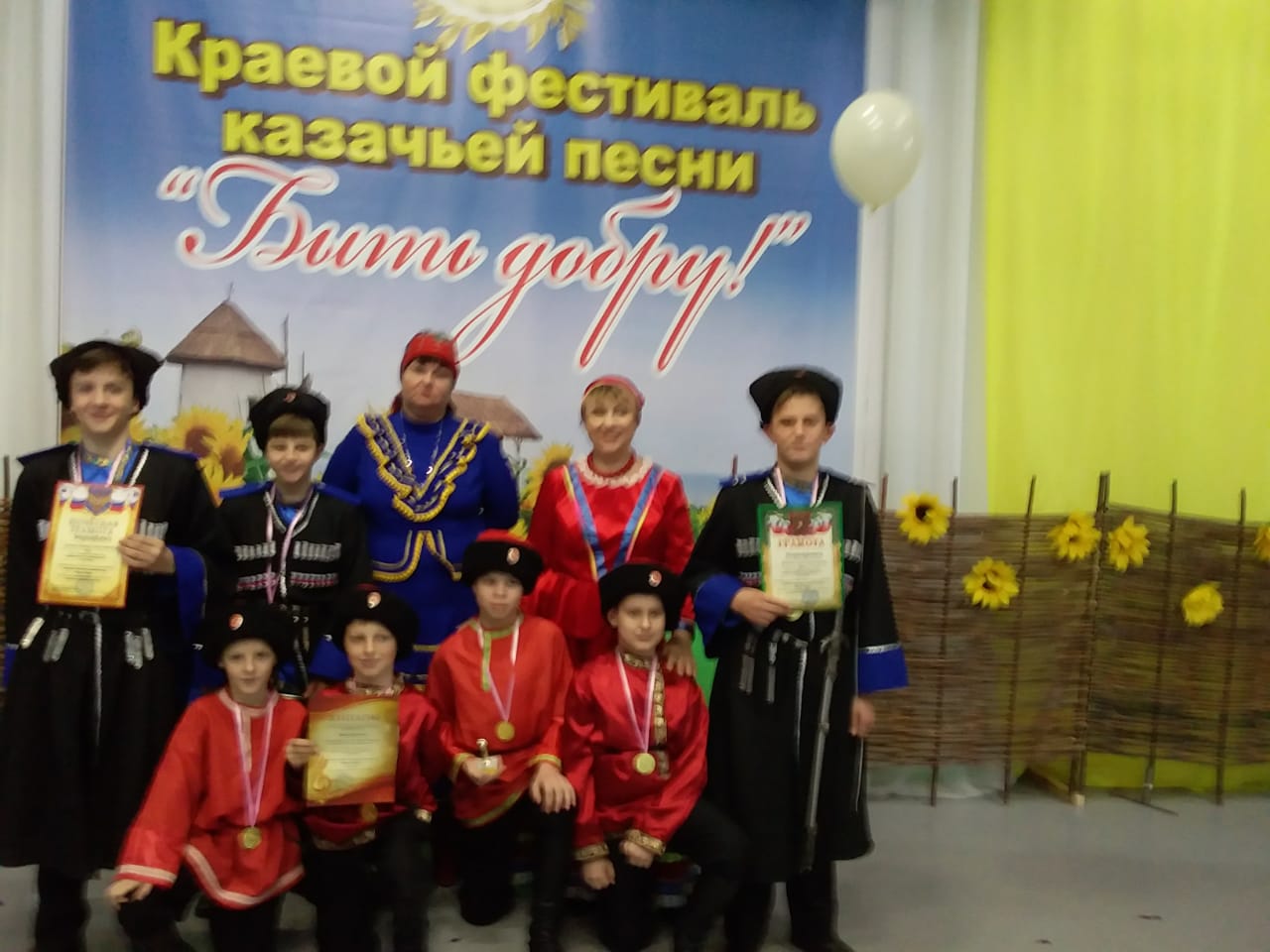 